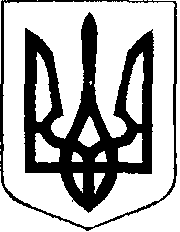                                                У К Р А Ї Н А            Жовківська міська рада      проект  Жовківського району Львівської області	54-а сесія VIІ-го демократичного скликання 				         РІШЕННЯВід                              2020р.    № ______ Про надання дозволу гр. Петришин М.І. на розробку проекту землеустрою щодо відведення земельної ділянки  для будівництва та обслуговування житлового будинку, господарських будівель і споруд  по вул. І.Франка,77 в м.Жовкві»                Розглянувши заяву  гр. Петришин Марії Іванівни  та долучені документи, керуючись  ст. 26 Закону України “Про місцеве самоврядування в Україні”, Жовківська міська радаВ И Р І Ш И Л А:	1. Надати дозвіл гр. Петришин Марії Іванівні на розробку проекту відведення земельної ділянки  площею 0,0608 га,  для будівництва та обслуговування житлового будинку, господарських будівель і споруд  по вул. І.Франка,77 в м. Жовкві, згідно детального плану території по вул..І.Франка в м.Жовкві.2. Погоджений у встановленому порядку проект відведення земельної ділянки  подати на затвердження Жовківської міської ради. Міський голова                                                        Петро Вихопень                                                        